REGLEMENTS GENERAUX DE LA FAFEDITION 201676 : Rôle des arbitres 1. Rôle de l’arbitre directeur L’arbitre directeur est chargé de diriger une rencontre. Il veille à ce que le match se déroule conformément aux lois du jeu et à l'éthique sportive. Il assure, autant que cela dépende de son autorité, la protection du jeu et des joueurs. Son autorité et l’exercice des pouvoirs qui lui sont conférés, commencent dès son arrivée sur le lieu de la rencontre. 2. Rôle des arbitres assistants Les arbitres assistants sont les collaborateurs directs de l’arbitre directeur. Ils doivent suivre les instructions de l’arbitre directeur et lui signaler, sans hésitation, toute faute constatée sur le terrain. En cas d'absence des arbitres assistants, il sera pourvu à leur remplacement par d'autres arbitres présents ou bénévoles. En cas d'empêchement de l'arbitre directeur, le premier assistant dirige la rencontre.Article 77 : Prérogatives des arbitres L’arbitre et ses assistants doivent se présenter sur le terrain de jeu deux heures avant l’heure fixée pour le coup d’envoi. Ceux-ci doivent contrôler l’état du terrain et des équipements et s’assurer que toutes les dispositions réglementaires sont respectées. - L’arbitre doit exiger la présentation des licences avant chaque match, et vérifier l’identité de chaque joueur ; - L’arbitre refusera systématiquement la participation à une rencontre à tout joueur qui ne présente pas de licence ; - L'arbitre refusera la participation à tout joueur suspendu ; - L’arbitre est seul juge de l’identification du joueur. Il doit user de tous les moyens en son pouvoir pour s’assurer de l’identification du joueur. Toutefois une réclamation peut être formulée sur la feuille de match à l’encontre du ou des joueurs soupçonnés avec prise éventuelle de photos avec l’arbitre directeur. - L’arbitre est le seul responsable du déroulement de la rencontre. Article 78 : Constat de l'arbitre En cas d'insuffisance du nombre de joueurs ou l'absence de l'une ou des deux équipes à l'heure prévue pour le début de la rencontre, cette insuffisance ou cette absence est constatée par l'arbitre un quart d'heure (15mn) après l'heure fixée pour le commencement de la partie. Les conditions de constat sont mentionnées par l'arbitre sur la feuille de match.Article 79 : Absence des arbitres En cas d’absence des arbitres officiels désignés, et après l’observation de quinze minutes (15mn) après l'heure fixée du coup d’envoi, il est fait appel à tout autre arbitre présent et régulièrement affilié à la fédération ou à une ligue. En l’absence d'un arbitre affilié, il sera présenté un arbitre bénévole par chacun des deux capitaines d’équipes. Ceux-ci désigneront d'un commun accord l'arbitre de la rencontre. A défaut d'accord, il sera procédé à un tirage au sort. Une fois l’arbitre désigné par tirage au sort, la responsabilité des deux équipes est totalement engagée pour le bon déroulement de la rencontre. Dans le cas de non déroulement de la rencontre, l'équipe qui aura refusé de mettre en application les dispositions citées ci-dessus aura match perdu par pénalité. Si le non déroulement de la rencontre est imputable aux deux clubs, ils auront match perdu par pénalité. Si l'arbitre tiré au sort, arrête la partie prématurément pour incompétence, l'équipe dont il fait partie aura match perdu par pénalité.Article 81 : Commissaire au match et délégué à la sécurité 81.1 – Commissaire au match Le commissaire du match est le représentant officiel de la FAF et de la ligue lors du match ; il joue un rôle primordial dans l’organisation de la rencontre et veille à son bon déroulement. Il doit être impartial et être attentif à tout incident et commentaire dans le cadre du match. Il doit veiller à ce que toutes les dispositions règlementaires soient respectées avant, pendant et après le match. Le commissaire restera présent jusqu’à ce que les arbitres, les arbitres assistants et les joueurs aient regagné les vestiaires. Suivant l’ambiance dans le stade, il pourra rester observer quelques temps les mouvements de foule vers la sortie afin d’être témoin de tout éventuel incident. 81.2 – Délégué à la sécurité La ligue peut désigner un délégué à la sécurité pour tous les matches considérés à haut risque. La ligue est seule habilitée à prendre une telle décision. Le délégué à la sécurité doit s’assurer en relation avec l’officier de sécurité du club recevant et les services de sécurité, que toutes les dispositions nécessaires au bon déroulement de la rencontre soient prises.«  Source programme d’éducation Futuro II FIFA/ COCA – COLA »LA PRINCIPALE FONCTION DE L'ARBITRE CONSISTE A SAUVEGARDER ETPROTEGER LE JOUEUR DE TOUTE BLESSUREDans les Lois du Jeu et Guide Universel à l'Usage des Arbitres, la Loi V (g) mentionne qu'un arbitre doit arrêter le jeu s'il pense qu'un joueur a été sérieusement blessé. Il doit faire évacuer le plus rapidement possible le joueur blessé du terrain et interrompre le jeu. Si le joueur est légèrement blessé, le jeu ne sera pas arrêté tant que la balle est jouée. Un joueur capable d'aller sur la ligne de but ou de touche pour quelque raison que ce soit, ne doit pas être traité sur le terrain. On trouvera ci-après divers éléments permettant à l'arbitre d'arrêter le jeu de sa seule initiative dans le cas de blessure grave d'un joueur et d'apporter au joueur blessé toute l'aide nécessaire.En cas de survenance d'un événement ou autre cas non prévu dans les dix-sept Lois écrites, l'arbitre devra toujours se souvenir que la dix-huitième Loi est celle du bon sens.GRAVITE ET AMPLEUR DES BLESSURES :Que signifie « à son avis » ? Sur quoi l'arbitre peut-il baser sa décision ? Est-ce sur l'observation, sur un jugement médical avisé ou sur son expérience à reconnaître des blessures pouvant mettre la vie du joueur en danger ?Pour assister l'arbitre dans sa prise de décision en ce qui concerne la gravité et l'ampleur des blessures d'un joueur blessé, les deux facteurs suivants doivent être pris en considération :- Le joueur         - L'environnementI. LE JOUEUR SERA CONSIDERE EN FONCTION DES POINT SSUIVANTSa) Conscienceb) Mouvements         c) Respirationd) Réponse aux questions et injonctions e) Localisation de la blessuref) Signes visibles de blessureg) Mécanisme de la blessureA) CONSCIENCE :On peut vérifier l'état de conscience du joueur en l'interrogeant sur lui-même (comment t'appelles-tu?), en lui demandant de reconnaître les membres de l'équipe, ou en lui demandant des renseignements sur le temps (jour, heure, mois, saison) ou sur le lieu (nom du stade ou de l'endroit). Toute réponse erronée indique un certain niveau de perte de conscience qu'il faut soigner).B) MOUVEMENTS :Capacité ou incapacité de bouger la tête, la nuque, les yeux, les doigts, la main, le poignet, les épaules, les doigts de pied, les chevilles, les genoux ou les hanches, en localisant la blessure et en déterminant sa gravité.C) RESPIRATION :Difficulté de respiration due à un problème temporaire tel qu'un coup dans le moyen abdomen (plexus solaire). Les difficultés respiratoires peuvent également venir de blessures à la tête ou à la nuque et peuvent provoquer un arrêt respiratoire à l'occasion. Le fait d'avaler la langue, les dents ou un chewing-gum peut causer une difficulté respiratoire par obstruction de la trachée.D) REPONSES AUX QUESTIONS ET INJONCTIONS :- Où as-tu mal ?- Allonge-toi !- Ouvre les yeux !- Comment t'appelles-tu ?- Où es-tu ?Les réponses correctes à de telles questions et injonctions fournissent des indications précieuses sur l'état de conscience du joueur et sur la gravité de ses blessures.E) LOCALISATION DE LA BLESSURE :En observant le joueur et en lui demandant, il est possible de localiser la blessure, ce qui facilite considérablement le traitement et la suite à donner à l'affaire.F) SIGNES VISIBLES DE BLESSURE :Existe-t-il des signes visibles de blessure, tels que saignements ou protubérance d'un os au travers de la peau? Est-ce que les membres sont à leur place? Est-ce qu'un os semble sorti de son articulation (dislocation)? Demander immédiatement une assistance médicale.G) MECANISME DE LA BLESSURE :- Comment est-ce arrivé ? - Etait-ce une collision de la tête ? - Le joueur a-t-il été pris par derrière ou lui a-t.-on fait un croche-pied ? - Est-il tombé sur le bras tendu ?- Est-il entré dans le poteau du but la tête la première ? En observant le mécanisme de la blessure, on peut souvent tirer des conclusions rapides qui facilitent la décision de l'arbitre concernant le joueur blessé et son traitement ultérieur.II. L'ENVIRONNEMENT SERA CONSIDERE SOUS LES ASPECTS SUIVANTS :a) Terrain de jeub) Température, humiditéc) Altituded) Heure du joure) Voyage de l'équipe, fatiguef) Temps, brouillard, éclairage - Loi V (d)g) Emplacement du terrainh) EquipementA) CONDITIONS ET ETAT DU TERRAIN :Il s'agit d'un facteur important dans la survenance des blessures :              - Etait-il propre et sec ?    - Etait-il plat ?B) TEMPERATURES ET HUMIDITE :Les températures élevées et l'humidité ont souvent une grande importance sur la survenance des blessures et affections telles que l'épuisement et l'insolationLes principaux signes d'affections dues à la chaleur sont :    - Maladresse ;   - Pertes d'équilibre ;   - Sudation excessive OU absence de sudation ;   - Mal de tête ;   - Nausées ;    - Vertiges ;   - Apathie ;   - Perte de connaissance progressive. Les basses températures peuvent entraîner une hypothermie (température inférieure à la normale) qui peut donner lieu à :    - Des frissons ;    - Une certaine euphorie ;   - L'apparition d'intoxication ;    - Une léthargie ;    - Une faiblesse musculaire ;    - Un manque d'orientation ;   - Des hallucinations    - Une combativité.				C) ALTITUDE:Plus on monte plus l'oxygène de l'air se raréfie. La charge de l'appareil cardio-respiratoire qui approvisionne en sang chargé d'oxygène les muscles au travail s'en trouve accrue.D) HEURE  DU  JOUR :L'heure du jour joue également un rôle sur le type de blessures et leur survenance. En général, lors de jeux matinaux les joueurs ont eu un repos suffisant la nuit précédente. Les joueurs participant aux jeux de l'après-midi et du soir ont été pris par d'autres activités durant la journée et doivent être considérés comme fatigués. Les jeux nocturnes sur des terrains mal éclairés ne font qu'accroître le risque de blessures.E) VOYAGE DE L'EQUIPE :         Le voyage de l’équipe fatigue: les longues distances et la fréquence des matches accroissent la fatigue et le manque de concentration ainsi que l'entrain, ce qui peut se traduire par des blessures.	F) TEMPS, BROUILLARD, ECLAIRAGE : LOI V (D)Le mauvais temps et la mauvaise visibilité sont également des facteurs à prendre en considération dans la survenance des blessures sur le terrain.G) EMPLACEMENT DU TERRAINL'emplacement des terrains à proximité de zones industrialisées ou d'autoroutes  surchargées  présentent  une  concentration  accrue  d'agents  polluants, p. ex. fumées, dioxyde de soufre, qui peut avoir des conséquences sur la santé des athlètes, par exemple sous la forme de crises aiguës d'asthme, ou de maux de tête graves et soudains.H) EQUIPEMENTL'équipement: les chaussures du joueur, les poteaux de but, les drapeaux de corner, etc. peuvent également êtres sources de blessures pour les joueurs et les officiels.POSITIONNEMENT ET MOUVEMENT EN GENERALLa meilleure position est celle d’où l’arbitre peut prendre la bonne décision. Toutes les recommandations concernant le positionnement doivent être adaptées en fonction des informations spécifiques sur les équipes, les joueurs et les évènements du match. Les placements recommandés dans les schémas sont de simples directives. La référence à une « zone » souligne que la position recommandée couvre un espace à l’intérieur duquel l’arbitre est le plus à même d’être efficace. Cet espace peut être plus ou moins grand, ou avoir une forme différente suivant les circonstances du match.Recommandations :Le jeu devrait se dérouler entre l’arbitre et le premier arbitre assistant,Le premier arbitre assistant doit se tenir dans le champ de vision de l’arbitre, ce dernier devant, pour ses déplacements, utiliser un système de grande diagonale.Se tenir à l’écart du jeu permet plus facilement de conserver à la fois l’action et le premier arbitre assistant dans son champ de vision.L’arbitre doit être suffisamment proche de l’action pour suivre le jeu sans le perturber.« Ce qu’il faut voir «  ne se produit pas toujours à proximité du ballon. L’arbitre doit également surveiller :les confrontations agressives entre Joueurs se trouvant loin du ballon ;les fautes possibles dans la zone vers laquelle se dirige le jeu ;les fautes commises après que le ballon a été joué.COMMISSION DE DISCIPLINE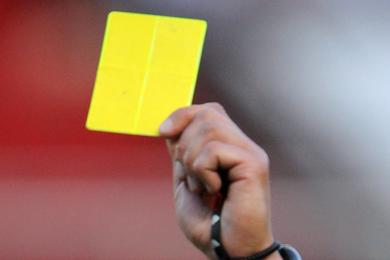                                   REUNION DU  04 /12/2016Membres présents : GUEMDJAL                     Avocat, PrésidentDJOUAMA                       SecrétaireDJOUDER                       Secrétaire  Général Ordre du jour :  Traitement des affaires disciplinaires.HONNEUR    SENIORSAffaire N° 52 : Match SSSA /  ARBB   du 02-12-2016 (S)CHAKRI  NADJIB  ( SSSA – LN° 061135 )  – avertissement OUARAK  NASSIM  ( SSSA – LN° 061143 ) – avertissementFERHAT  FAOUZI  ( SSSA – LN° 061136 ) – avertissement. MEDDOURENE  NOUREDDINE ( ARBB – LN° 061034 ) – avertissement. AMALOU  MD AKLI  ( ARBB – LN° 061030 ) – avertissement.BOUNCEUR ABDERRAHIM (ARBB – LN°061031) – avertissement.Affaire N° 53 : Match NCB  / JSIO  du 02-12-2016  (S)KASSA  HICHAM  ( NCB  – LN° 061185 ) – avertissement.BOUFOUDI   FARID  ( NCB  – LN° 061473 ) – avertissement.AZZOUG  MAHREZ  ( JSIO  – LN° 061268 ) – avertissement.KAABACHE  ANIS ( JSIO  – LN° 061266 ) – avertissement.MANSEUR  BADREDINE  ( JSIO  – LN° 061310 ) – 01 MF (C.D) + amende de 1000 DA.Affaire N° 54 : Match SRBT  / CRBA    du 02-12-2016 (S)  LAHLOUH  SAMIR   ( CRBA  – LN° 061045 ) – avertissement.Affaire N° 55 : Match ASOG  / JSB   du 03-12-2016  (S)AYAD  AISSA  ( ASOG – LN° 061344 ) – avertissementAIS  ABDELMOUMENE   ( ASOG  – LN° 061332 )  – avertissement.ABDELFETAH  ABDERRAHIM ( ASOG  – LN° 061339 ) – avertissement.NAB MOHAMED ANIS  ( JSB – LN° 061320 ) – avertissement.Affaire N° 56 : Match  USS / CRBSET     du 03-12-2016 (S)  ACHOUR  ALI    ( USS  – LN° 061102 ) – avertissement.TARARIST NOUREDDINE  ( USS – LN° 061089 ) – avertissement.KAKOUCHE  MASSINISSA (CRBSET – LN° 062145 ) – avertissement.Le joueur HADDAD MOHAMED club CRBSET LN°061159 et suspendu jusqu'à son   auditionnement par la CJD pour le Dimanche 11/12/2016 à 10h30 au siège de la ligue.Affaire N° 57 : Match AST  / CRM  du 03-12-2016 (S)GHILI  SALAH   ( AST – LN° 061561 ) – 2MF pour faute grave ( exclu).art 110.BENYAHIA  AISSA ( CRM- LN° 061207)-avertissement + 01 MF pour CD + amende de 1000 DA.BENHAMANA  NASSIM (CRM- LN°061193) – avertissement.Pré-Honneur – seniorsAffaire N° 58 : Match  JSC / USBM  du 03-12-2016 (S)BOUZEROURA  ATMANE   ( USBM – LN° 061071 ) – 01 MF pour cumul d’avertissements (exclu).AIT BRAHAM  YACINE   ( JSC  – LN° 061548 ) – avertissement.Affaire N° 59 : Match  JSBA / BCEK  du 02-12-2016 (S )MERRABET  SOFIANE   ( JSBA – LN ° 061409 )  – avertissement.BOUKEROUI  EL HACENE  ( JSBA – LN ° 061402 ) – avertissement.MANSOURI  ANIS (BCEK – LN° 061492) – avertissement.MESSAOUDI  AMIROUCHE ( BCEK –LN° 061489 ) – avertissement.Affaire N° 60: Match  OCA  / CRBAR  du 02-12-2016 (S )MOUALDI MOHAMED   ( OCA – LN ° 061543 )  – avertissement.ZAFANI  SYPHAX   ( OCA – LN ° 061484 )  – avertissement.RABIA  GHILAS  ( CRBAR –LN° 061371) – avertissement.Affaire N° 61: Match  JST / CASA  du 03-12-2016 (S )HAMMA  SOFIANE   ( JST – LN ° 061521)  – avertissement.KHALED  SALIM   ( JST – LN ° 061520 )  – avertissement.HAMA  FOUAD  ( JST –LN° 061515) – avertissement.Honneur – U 20Affaire N° 61: Match  SRBT   / CRBA   du 02-12-2016 (U20 )CHEBBI MOULOUD  (  SRBT  – LN ° 062016 )  – avertissement.OUAZENE  FAYCAL ( CRBA –LN°062041) 02 MF pour insultes envers arbitre (exclu) + amende de 7000 DA (Article 100 des RG).Affaire N° 62 : Match SSSA / ARBB  du 02-12-2016 (U20)OUSSAT  YANIS   ( SSSA  – LN° 062080 ) – avertissementZERROUK  MOUNIR   ( ARBB  – LN° 062203 ) – avertissement.Affaire N° 63 : Match USS / CRBSET  du 03-12-2016 (U20)SERTI  BILLAL  ( USS – LN° 062169 ) – avertissementIFOURAH  DJAMEL  ( USS – LN° 062106 ) – avertissementHAMADI  BADRY  ( USS – LN° 062170 ) – avertissement.SAADANE  ANOUAR  ( CRBSET – LN° 062139 ) – 02 MF pour insultes envers arbitre (exclu) + amende de 7000 DA (Article 100 des RG).REDJRADJ  YOUBA  ( CRBSET – LN° 062142 ) – avertissement.BOUFADENE  YANIS ESSAID  ( CRBSET – LN° 062155 ) – avertissement.Affaire N° 64 : Match ASOG  / JSB   du 03-12-2016 (U20)HASSAINE  ALI   ( CRM  – LN° 062133 ) –1MF pour jeu brutal ( exclu).art 93.SAIDANI  FOUAD  ( JSB  – LN° 062316 ) –1MF pour jeu brutal ( exclu).art 93.Pré-honneur – U 20Affaire N° 65 : Match JSBA / BCEK   du 02-12-2016 (U20)HAFIR WALID  ( JSBA – LN° 062365 ) – avertissement.AZZI  MASSINISSA   ( JSBA – LN° 062373 ) – avertissement.MOUACI  GHILAS   ( BCEK – LN° 062489 ) – 01 MF pour cumul d’avertissements (exclu).Affaire N° 66 : Match  JSC / USBM   du 03-12-2016 (U20)SAHIR GHILAS   ( JSC – LN° 062434 ) - 01 MF pour cumul d’avertissements (exclu).JEUNES – GROUPE E–Affaire N° 67 : Match  ESIA / SRBT   du 03-12-2016 (U17)KADI  SEDDIK  ( ESIA – LN° 063483 ) - 01 MF pour CD + amende de 1000 DA.KHELIFATI  ACHOUR (SRBT –LN°063205 )- 01 MF pour CD + amende de 1000 DA.------------------------------------------------------------------Traitement des Affaires DisciplinairesETAT STATISTIQUE JOURNÉES DU 02 ET 03.12.2016DIRECTION ORGANISATION DES COMPETITIONSHONNEUR PROGRAMMATION  7ème     JOURNEEVENDREDI 16 DECEMBRE 2016SAMEDI 17 DECEMBRE 2015§§§§§§§§§§§§§§§§§§§§§§§§§§SOUS TOUTES RESERVES DE CHANGEMENTDIRECTION ORGANISATION DES COMPETITIONSPRE-HONNEUR PROGRAMMATION  4ème     JOURNEEVENDREDI 16 DECEMBRE 2016SAMEDI 17 DECEMBRE 2016§§§§§§§§§§§§§§§§§§§§§§§§§DIRECTION ORGANISATION DES COMPETITIONSJEUNES CATEGORIESGROUPE –A-PROGRAMMATION  1ère      JOURNEEVENDREDI 16 DECEMBRE 2016SAMEDI 17 DECEMBRE 2016§§§§§§§§§§§§§§§§§§§§§§§§§GROUPE –B-PROGRAMMATION  2ère      JOURNEEVENDREDI 16 DECEMBRE 2016SAMEDI 17 DECEMBRE 2016GROUPE –C-PROGRAMMATION  2ère  JOURNEE (MATCHS AVANCES)VENDREDI 16 DECEMBRE 2016§§§§§§§§§§§§§§§§§§§§§§§§§GROUPE –D-REPOS§§§§§§§§§§§§§§§§§§§§§§§§§GROUPE –E-REPOSDIVISION HONNEURCLASSEMENT 5° JOURNEEDIVISION PRE-HONNEURCLASSEMENT 3° JOURNEERECOMMANDATIONS MEDICALES AUX ARBITRESEXTRAITS :« DIRECTIVES PRATIQUES POUR LES ARBITRES » IFAB - FIFA : 2016/2017 : Lois de JeuDésignation des sanctionsSeniorsSeniorsJeunesTotalDésignation des sanctionsHonneurP-Hon.JeunesTotalNombre d’affaires06040717Avertissements20110839Contestations décisions02000204Expulsions joueurs01010608Expulsion: dirigeant////////////////LIEUXRENCONTRESU 20SENIORSBEJAIA NACERIACSPC / CRBSET10 H 3014 H 30TAZMALTSRBT / RCS10 H 3014 H 30SIDI-AICHSSSA / CRM10 H 3014 H 30TASKRIOUTNBT / CRBA10 H 3014 H 30LIEUXRENCONTRESU 20SENIORSBEJAIA BENAL.AST / JSIO9 HBEJAIA BENAL.USS / JSB11 HBEJAIA BENAL.AST / JSIO13 HBEJAIA BENAL.USS / JSB15 HOUED-GHIRASOG / NCB11 H14 HEXEMPTARB BARBACHAARB BARBACHAARB BARBACHALIEUXRENCONTRESU 20SENIORSEL KSEURBCEK / JSC10 H 3014 H 30WAF / OCA10 H 3014 H 30AIT RZINECRBAR / JST12 H14 H 30LIEUXRENCONTRESU 20SENIORSAKFADOUCAA / JSBA11 H14 H EXEMPTUS BENI MANSOURUS BENI MANSOURUS BENI MANSOURLIEUXRENCONTRESU 15U 17GCB / NCB10 H11 H 30JSIO / CRB10 H11 H 30LIEUXRENCONTRESU 15U 17AST / JSB9 H10 H 30USS / CSPC13 H14 H 30LIEUXRENCONTRESU 15U 17ASTID / CRBA11 H12 H 30LIEUXRENCONTRESU 15U 17SOUK EL TENINECRBSET / OM11 H12 H 30TALA HAMZAWAT / JST11 H12 H 30OUED GHIRCRM / NBT11 H12 H 30LIEUXRENCONTRESU 15U 17SEMAOUNNRBS / ARBB10 H11 H 305°  JOURNEE RENCONTRESSENIORSU 205°  JOURNEE SRBT / CRBA01 – 0002 – 00 5°  JOURNEE USS / CRBSET03 – 0200 – 04 5°  JOURNEE NBT / RCS00 – 0402 – 05 5°  JOURNEE ASOG / JSB01 – 0103 – 00 5°  JOURNEE NCB / JSIO02 – 0004 – 01 5°  JOURNEE AST / CRM00 – 0003 – 01 5°  JOURNEE SSSA / ARBB01 – 00 02 – 02 5°  JOURNEE EXEMPTCS PROTECTION CIVILECS PROTECTION CIVILECLAS.CLUBSPTSJGNPBPBCDIF.Obs.1US SOUMMAM124400132+112SRB TAZMALT105311104+6--CRB AOKAS10531131+24NC BEJAIA8422061+5--ARB BARBACHA8522173+4--NB TASKRIOUT8522196+3--SS SIDI AICH8522121+18JS I. OUAZZOUG7521223-19RC SEDDOUK6320173+410AS OUED GHIR4511346-211CS P. CIVILE3403104-412CRB S.EL TENINE2502359-4--CR MELLALA2402205-5--AS TAASSAST2402208-815JS BEJAIA15014416-12RENCONTRESSENIORSU 20JSBA / BCEK03 – 0100 – 00 JST / CASA03 – 0101 – 00 JSC / USBM02 – 0100 – 03 OCA / CRBAR01 – 00 04 – 02 EXEMPTWA FELDENWA FELDENCLASCLUBSPTSJGNPBPBCDIF.Obs.1OC AKFADOU9330071+6--JSB AMIZOUR9330096+33JS CHEMINI4311133+0--JS TAMRIDJET4311134-15CRB AIT-R’ZINE3210111+0--BC EL-KSEUR3310266+0--US BENI-MANSOUR3310246-28WA FELDEN0200202-3--CA SIDI-AYAD0200216-5Journées1ère Rencontre2ème Rencontre3ème Rencontre4ème RencontreJournées1ère Journée    OCA 
                           CSPT  JSA 
                       FCI  ESIA 
                     EFACS WRBO                   ASECA8ème  Journée2ème Journée  CSPT                               ASECA    FCI 
                     OCA  EFACS 
                           JSA  WRBO                      ESIA9ème Journée3ème Journée    EFACS 
                             FCI   ESIA 
                   CSPT  ASECA                                                      OCA  JSA                   WRBO 10ème Journée4ème Journée  OCA 
                          ESIA  CSPT 
                      JSA   FCI                                   ASECA  WRBO                   EFACS11ème Journée5ème Journée  JSA 
                           OCA  ESIA 
                ASECA   EFACS                                                 CSPT  FCI                  WRBO12ème Journée 6ème Journée   OCA 
                       EFACS   ASECA                                             JSA   ESIA 
                           FCI  CSPT                   WRBO13ème Journée7ème Journée   JSA 
                          ESIA   FCI  
                    CSPT  EFACS 
                    ASECA  WRBO                       OCA14ème Journée 01JS AKBOU04FC IFRI07OC AKFADOU02ES IGHIL-ALI05CSP TAZMALT08WRB OUZELLAGUEN03ASEC AWZELAGEN 06EL FLAYE ACS